Исторические даты 2014ЯНВАРЬЯНВАРЬЯНВАРЬ2 январяПервый полет к Луне (запуск станции «Луна-1») (55 лет)чт 12 январяДекларация прав трудящихся (96 лет)вс 22 январяКровавое воскресенье. Начало 1-й российской революции (109 лет)ср 24 январяТабель о рангах всех чинов воинских, статских и придворных (292 года)пт 27 январяДень снятия блокады Ленинграда (70 лет)пн 28 январяКатастрофа космического корабля «Челленджер» (28 лет)вт 29 январяДень изобретения автомобиля (128 лет)ср 31 январяДень рождения русской водки (149 лет)пт ФЕВРАЛЬФЕВРАЛЬФЕВРАЛЬ1 февраляДень интронизации Св.Патриарха Московского и Всея Руси Кирилла (5 лет)сб 2 февраляДень разгрома фашистских войск в Сталинградской битве (71 год)вс 5 февраляУстав о наследии престола (292 года)ср 7 февраляОткрытие Олимпиады-2014 (Сочи)пт 9 февраляДень создания Гражданской авиации (91 год)вс 10 февраляДень памяти А.С.Пушкинапн 15 февраляДень памяти воинов-интернационалистовсб 18 февраляМанифест о даровании свободы российскому дворянству (252 года)вт 19 февраляМанифест об освобождении крестьян от крепостной зависимости (153 года)ср 23 февраляЗакрытие Олимпиады-2014 (Сочи)День победы Кр.Армии над кайзеровскими войсками Германии (96 лет)вс МАРТМАРТМАРТ1 мартаДень рождения российской полиции (3 года)сб 18 мартаАлексей Леонов впервые в мире вышел в открытый космос (49 лет)вт 28 мартаОснование Большого театра (238 лет)пт АПРЕЛЬАПРЕЛЬАПРЕЛЬ2 апреляДень единения народов Беларуси и России (18 лет)ср 5 апреляУказ о престолонаследии (217 лет)сб 6 апреляДень рождения московского трамвая (115 лет)вс 7 апреля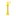 День рождения «Рунета» (20 лет)пн 11 апреляДень освобождения узников концлагерейпт 12 апреля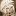 День авиации и космонавтики (53 года)сб 18 апреляЛедовое побоище (772 года)пт 26 апреляДень памяти погибших в радиационных авариях и катастрофах (28 лет)сб МАЙМАЙМАЙ9 мая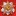 ДЕНЬ ПОБЕДЫ (69 лет)пт 15 маяОснование Московского метрополитена (79 лет)чт 18 маяДень памяти умерших от СПИДа (31 год)День города Сочи (176 лет)вс 19 маяДень рождения пионерской организации (92 года)пн 21 маяДень полярника (1 год)ср 25 маяДень города Самара (428 лет)День города Дальнереченск (120 лет)День города Наро-Фоминск (150 лет)День города Рязань (919 лет)День города Иваново (453 года)День города Стерлитамак (248 лет)вс 27 маяДень города Санкт-Петербург (311 лет)вт 31 маяДень города Ярославль (1004 года)сб ИЮНЬИЮНЬИЮНЬ1 июняДень города Иркутск (353 года)День города Пенза (351 год)День города Тольятти (277 лет)День города Майкоп (157 лет)вс 6 июня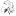 Пушкинский день Россиипт 8 июняДень города Красноярск (386 лет)вс 12 июня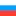 ДЕНЬ РОССИИ (23 года)День города Великий Новгород (1155 лет)День города Ижевск (254 года)День города Кемерово (313 лет)День города Киров (640 лет)День города Нефтекамск (55 лет)День города Пермь (291 год)День города Саранск (373 года)День города Сургут (420 лет)День города Тамбов (378 лет)День города Улан-Удэ (348 лет)День города Ульяновск (366 лет)День города Уфа (440 лет)чт 15 июняДень города Бийск (305 лет)вс 22 июняНачало Великой Отечественной войны (73 года)День города Архангельск (430 лет)День города Тверь (879 лет)вс 29 июняДень города Новосибирск (121 год)День города Петрозаводск (311 лет)вс ИЮЛЬИЮЛЬИЮЛЬ3 июля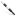 День рождения ГИБДД/ГАИ (89 лет)чт 6 июляДень города Калининград (759 лет)вс 10 июля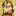 Полтавское сражение (305 лет)чт 17 июля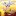 День рождения морской авиации ВМФ России (98 лет)чт 20 июляДень города Липецк (311 лет)вс 27 июляДень города Тюмень (428 лет)День города Псков (1111 лет)вс АВГУСТАВГУСТАВГУСТ1 августаНачало Первой Мировой войны (100 лет)пт 3 августаДень города Омск (298 лет)День города Железногорск (64 года)вс 5 августаДень города Орел (448 лет)День города Белгород (418 лет)вт 9 августаПервая в истории победа русского флота (300 лет)сб 10 августаДень города Курган (352 года)вс 15 августаДень памяти Виктора Цоя (24 года)пт 17 августаДень города Екатеринбург (291 год)День города Абакан (339 лет)День города Чебоксары (545 лет)День города Йошкар-Ола (430 лет)вс 21 августаДень подавления путча (23 года)чт 22 августаДень Государственного флага РФ (23 года)пт 23 августаДень разгрома фашистских войск в Курской битве (71 год)сб 24 августаДень города Кострома (862 года)День города Барнаул (284 года)вс 30 августаДень города Казань (1009 лет)сб 31 августаДень города Прокопьевск (83 года)День города Ростов Великий (1152 года)вс СЕНТЯБРЬСЕНТЯБРЬСЕНТЯБРЬ6 сентябряДень города Воронеж (429 лет)сб 7 сентября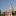 День города Москва (867 лет)День города Владимир (1024 года)вс 8 сентябряБородинское сражение (202 года)пн 11 сентябряПобеда русской эскадры над турками у мыса Тендра (224 года)чт 14 сентябряДень города Нижний-Новгород (793 года)День города Тула (868 лет)День города Калуга (643 года)День города Челябинск (278 лет)День города Городец (862 года)День города Волгоград (425 лет)День города Красногорск (82 года)День города Егорьевск (552 года)День города Елец (868 лет)вс 17 сентябряДень города Брянск (1029 лет)ср 21 сентябряДень победы русских полков в Куликовской битве (634 года)День города Саратов (424 года)День города Ставрополь (237 лет)День города Элиста (149 лет)вс 28 сентябряДень города Ростов-на-Дону (265 лет)День города Смоленск (1151 год)День города Курск (982 года)День города Краснодар (221 год)вс ОКТЯБРЬОКТЯБРЬОКТЯБРЬ2 октябряДень рождения электронной почты (43 года)чт 4 октябряЗапуск первого искусственного спутника Земли (57 лет)День города Мурманск (98 лет)сб 5 октябряДень города Астрахань (456 лет)вс 19 октябряДень Царскосельского лицея (203 года)День города Назрань (47 лет)вс 20 октября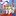 День основания Российского Военно-морского флота (ВМФ) (318 лет)пн 26 октябряПринятие Декрета о мире (97 лет)вс 29 октябряДень рождения Комсомола (96 лет)День работников службы вневедомственной охраны МВДср 30 октябряДень памяти жертв политических репрессийчт НОЯБРЬНОЯБРЬНОЯБРЬ2 ноябряДень международного признания Санкт-ПетербургаДекларация прав народов России (97 лет)вс 7 ноябряДень освобождения Москвы (ополчениями Минина и Пожарского) (402 года)Великая Октябрьская Социалистическая Революция (97 лет)пт ДЕКАБРЬДЕКАБРЬДЕКАБРЬ1 декабряПобеда русской эскадры над турками у мыса Синоп (161 год)пн 6 декабряДень Александра Невскогосб 11 декабряЗакон «О выборах в Государственную думу» (109 лет)чт 12 декабря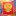 День Конституции РФ (21 год)пт 18 декабряУказ об учреждении губерний (306 лет)чт 24 декабряДень взятия турецкой крепости Измаил (224 года)ср 25 декабряОкончательный распад Советского Союза (23 года)чт 